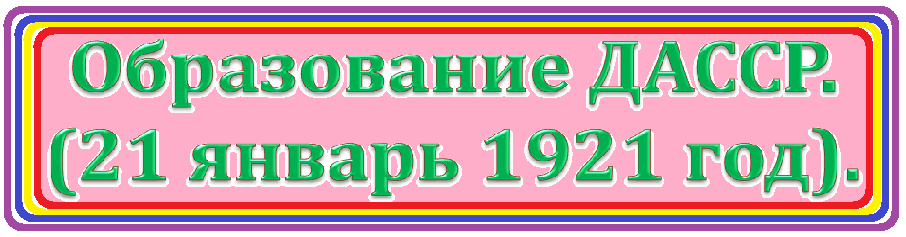 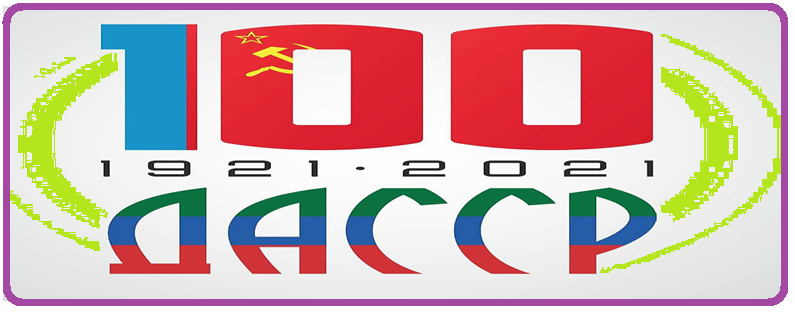 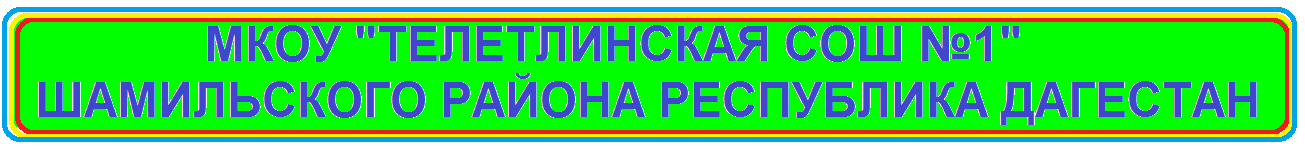 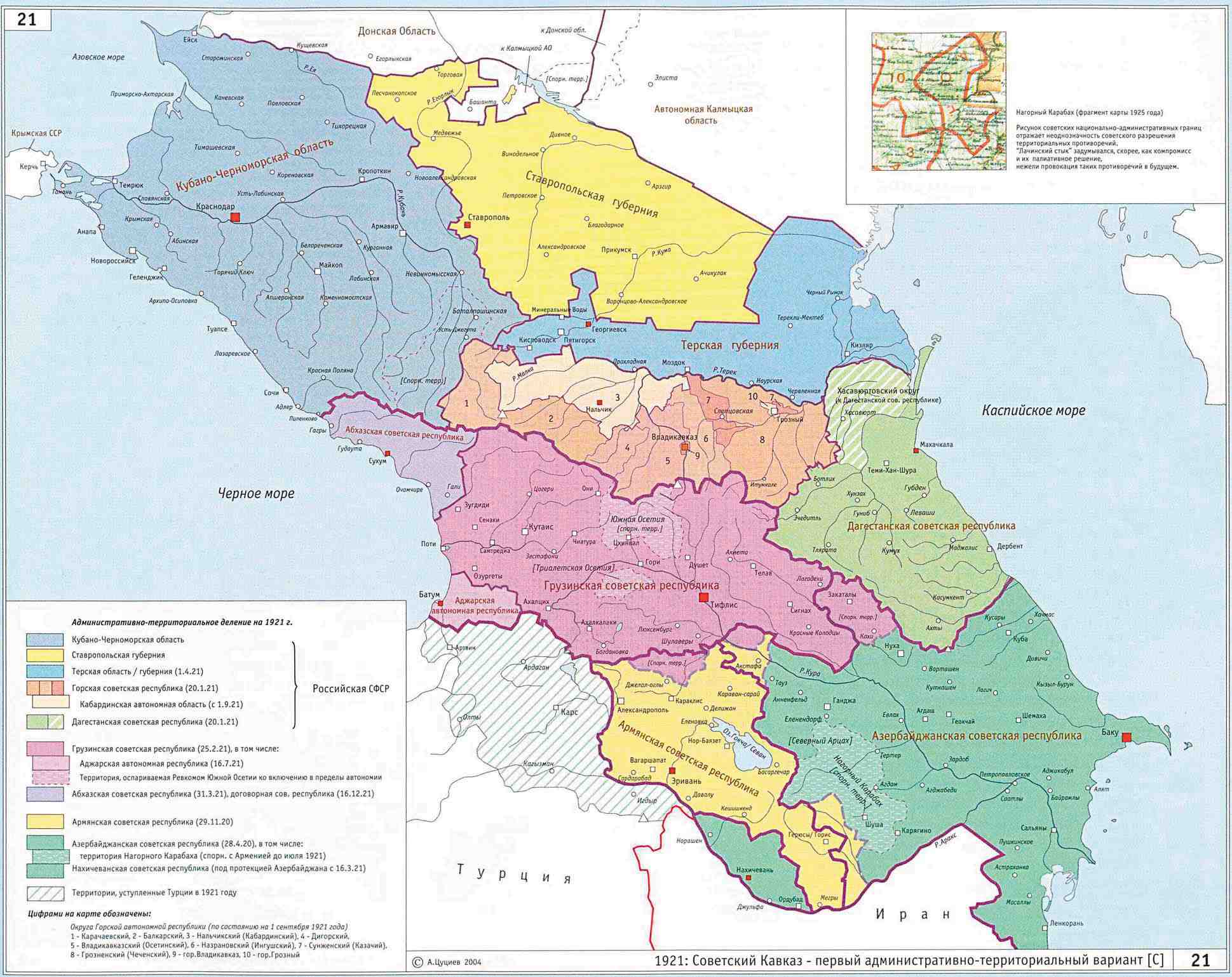 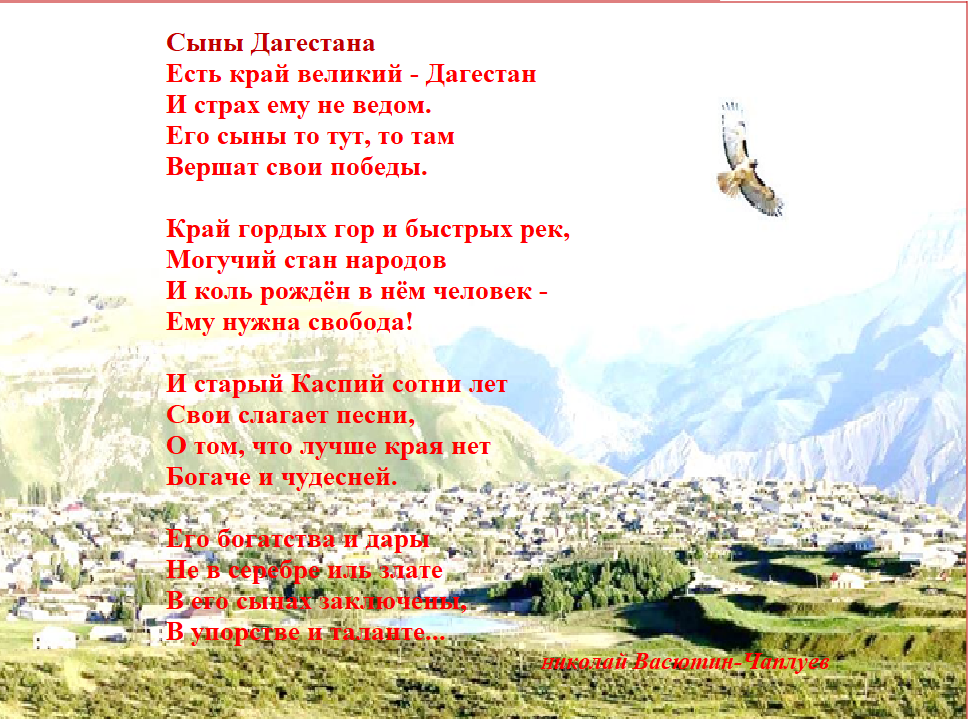 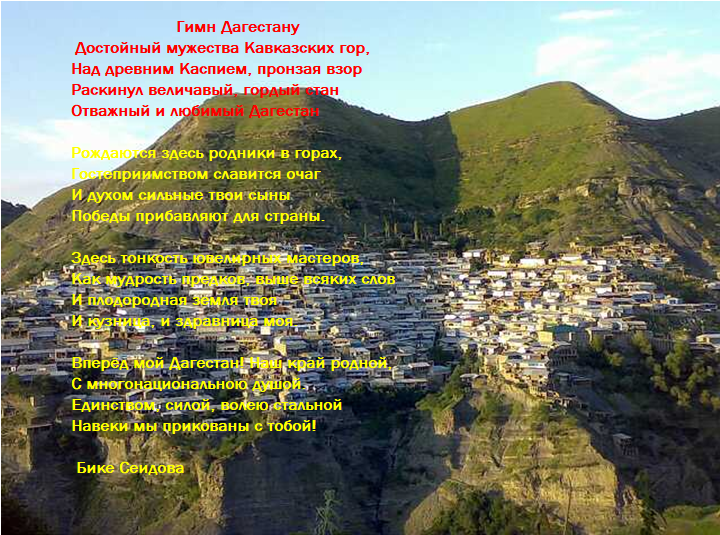 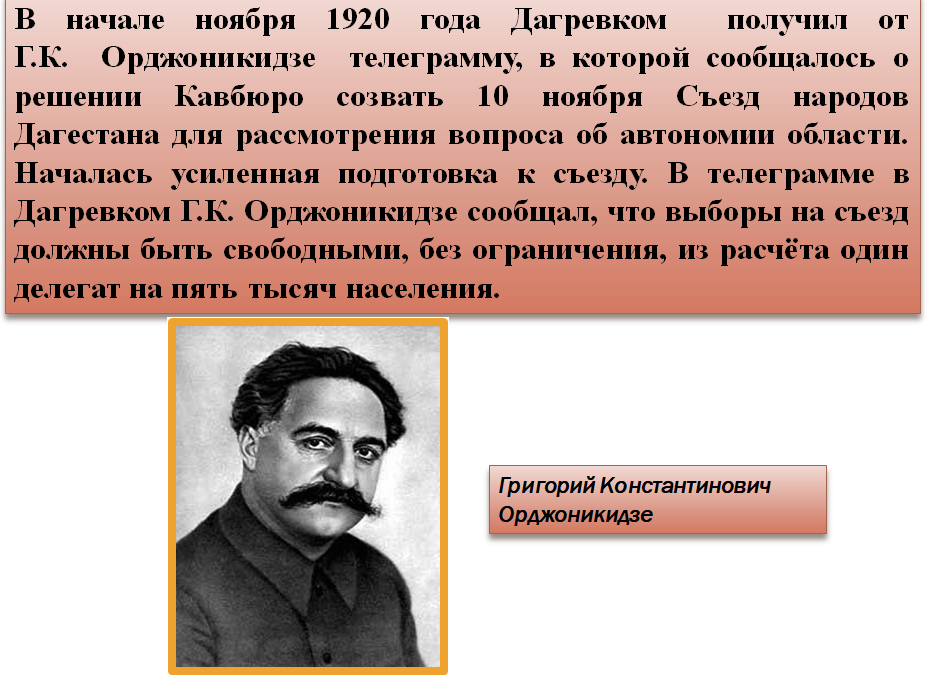 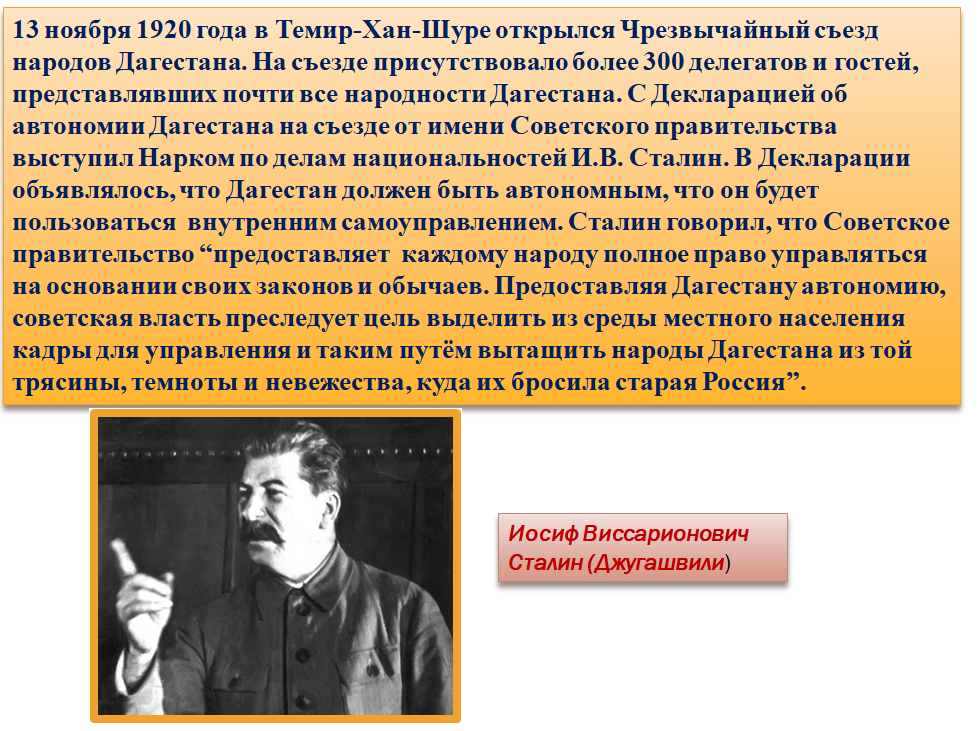 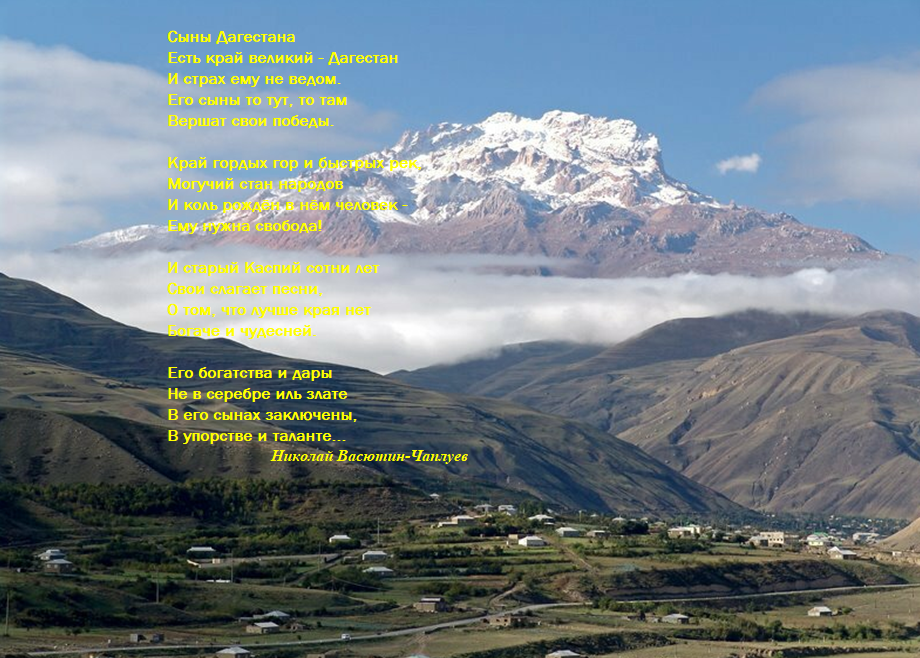 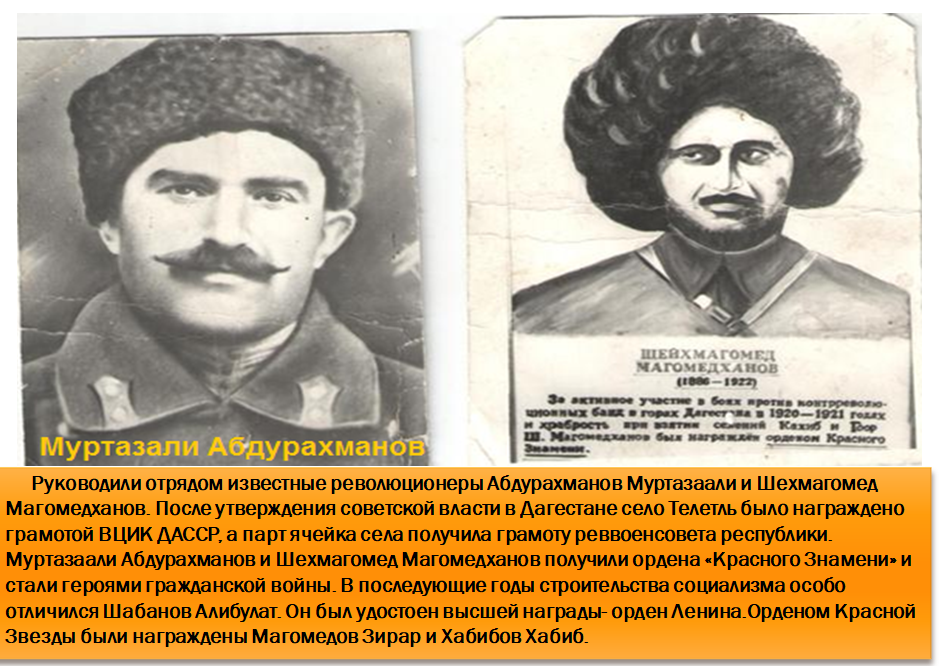 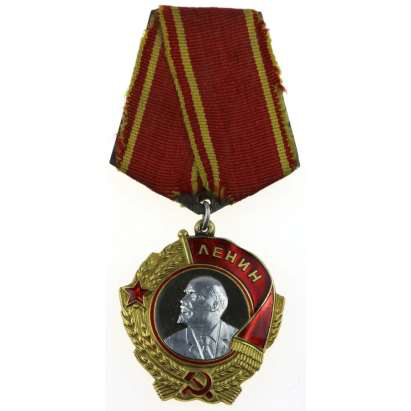 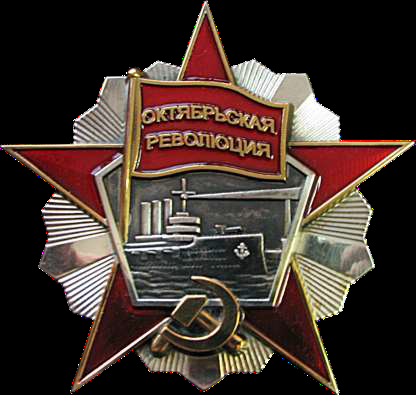 Съезд народов Дагестана избрал “ тройку”  в составе Габиева С., Коркмасова Д. и Тахо-Годи А.  для поездки  в Москву и решения вопросов, связанных  с автономией Дагестана. Дагестанская делегация принимала участие в решении всех вопросов, связанных с образованием республики. 20 января 1921 года Президиум ВЦИК утвердил Декрет об образовании Дагестанской АССР. Таким образом, в этот день ВЦИК как высший орган государственной власти РСФСР в законодательном порядке закрепил предоставленные народам Дагестана автономные права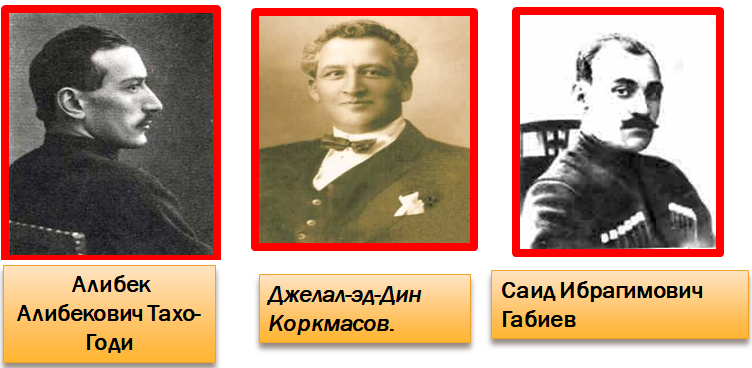 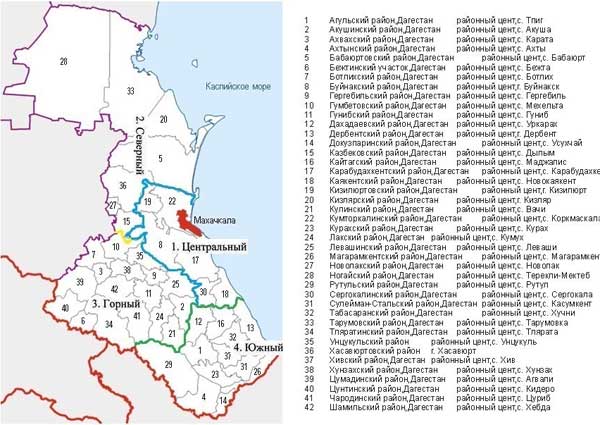 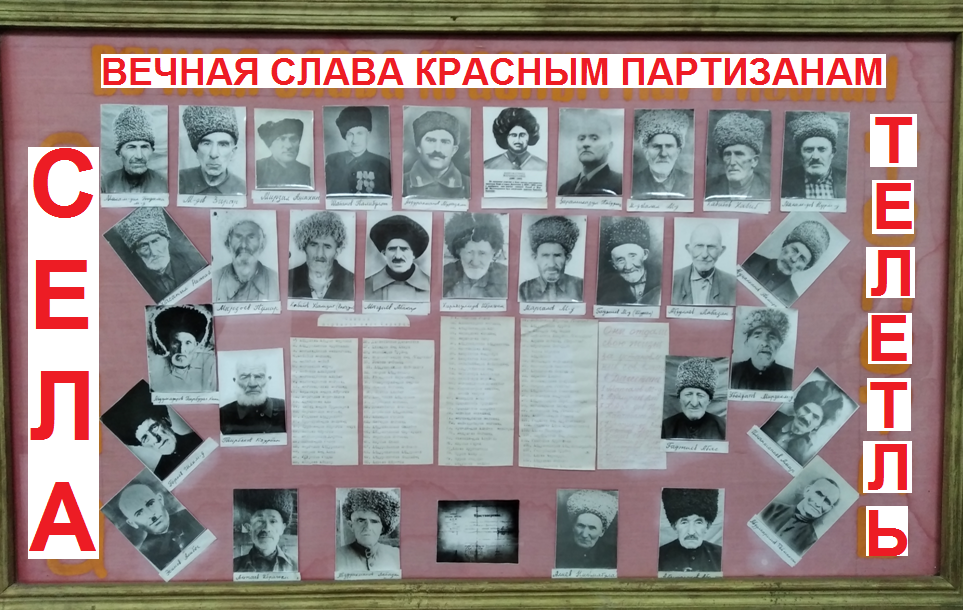 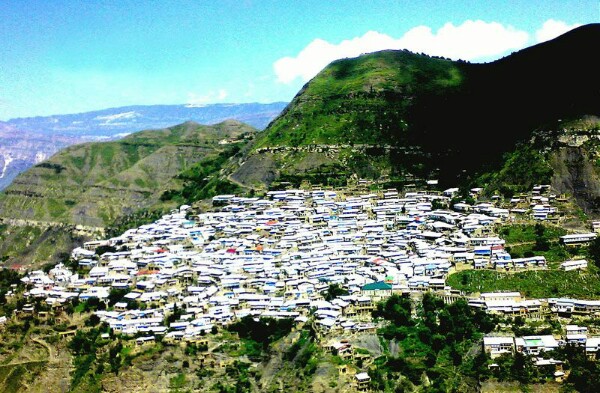 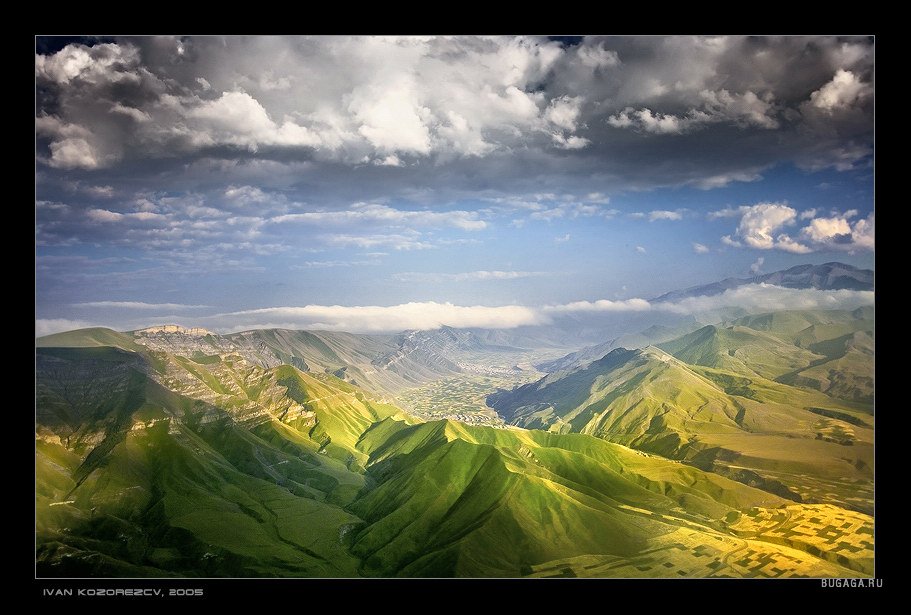 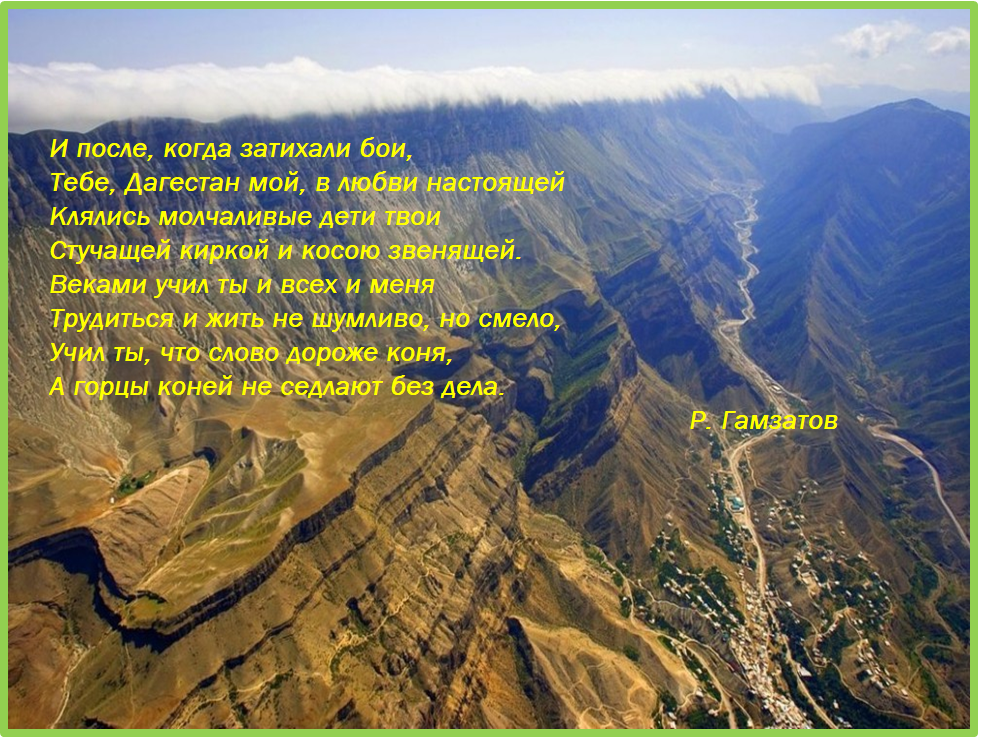 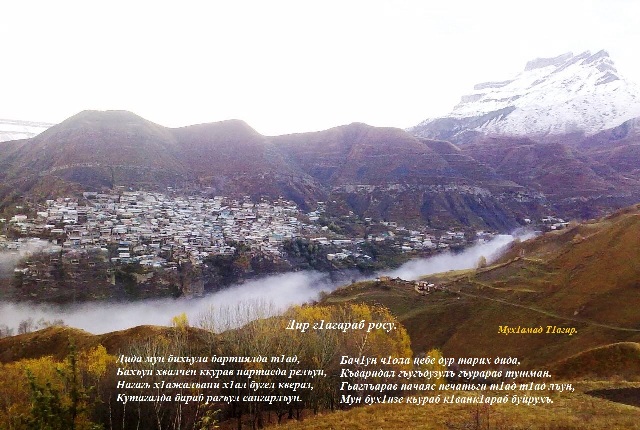 